LEMBAR PENGESAHANJUDUL		: PROMOSI HELM BRANDED OLEH RC					  MOTOGARAGEPENYUSUN			: ERLAND TRI GUSTIANTONRP			: 132050148Bandung, 14 Mei  2017Menyetujui,Pembimbing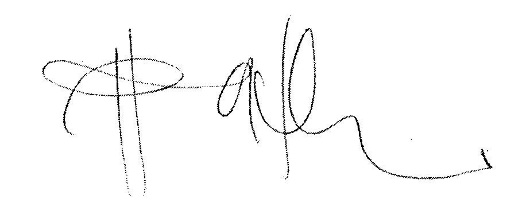 Hj. Nur Ratih Devi Affandi. S.S., M.SiMengetahui.    	  Dekan FISIP UNPAS			      Ketua Jurusan Ilmu Komunikasi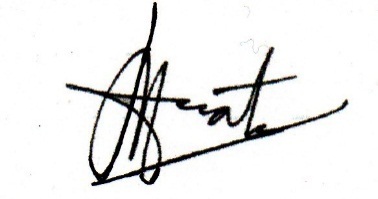 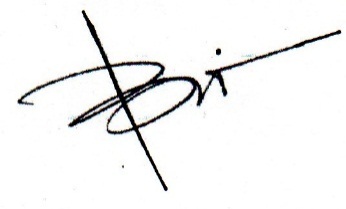              M. Budiana, S.IP., M.Si		      Dra. Hj. Yulia Segarwati, M.Si.